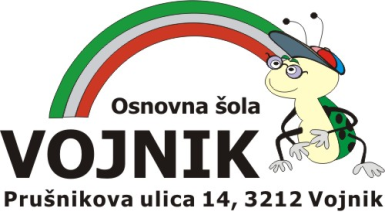 Spoštovani starši!V sredo, 12. 10. 2022, imajo tretješolci tehniški dan v Tehnoparku v Celju. Odhod avtobusa je ob 8.20 iz Šmartnega, vračamo se okoli 13. ure.Učenci naj bodo v šoli najkasneje ob 8.10 uri.S seboj naj imajo manjši nahrbtnik in steklenico (bidon) z vodo. Malico dobijo v šoli. Naj bodo primerno obuti in oblečeni. Kosilo bomo imeli po povratku v šolo.Predviden prispevek za tehniški dan je12 eur in bo obračunan na položnici.Lep pozdrav!                                                     Razredničarka:                                                                          Milanka Kralj, prof.Spoštovani starši!Spoštovani starši!V četrtek, 13. 10. 2022, imajo tretješolci naravoslovni dan. Obiskali bodo poučno kmetijo Razgoršek. Odhod avtobusa je ob 8.30 iz Šmartnega. Predviden povratek je okoli 12.30 uri, ko bodo imeli tudi kosilo.S seboj naj imajo manjši nahrbtnik in steklenico (bidon) z vodo. Malico si bomo spekli in pripravili na kmetiji. Naj bodo primerno obuti in oblečeni.Predviden prispevek za naravoslovni dan je 14 eur in bo obračunan na položnici.Lep pozdrav!                                                     Razredničarka:                                                                          Milanka Kralj, prof.